Урок литературы в 5 классе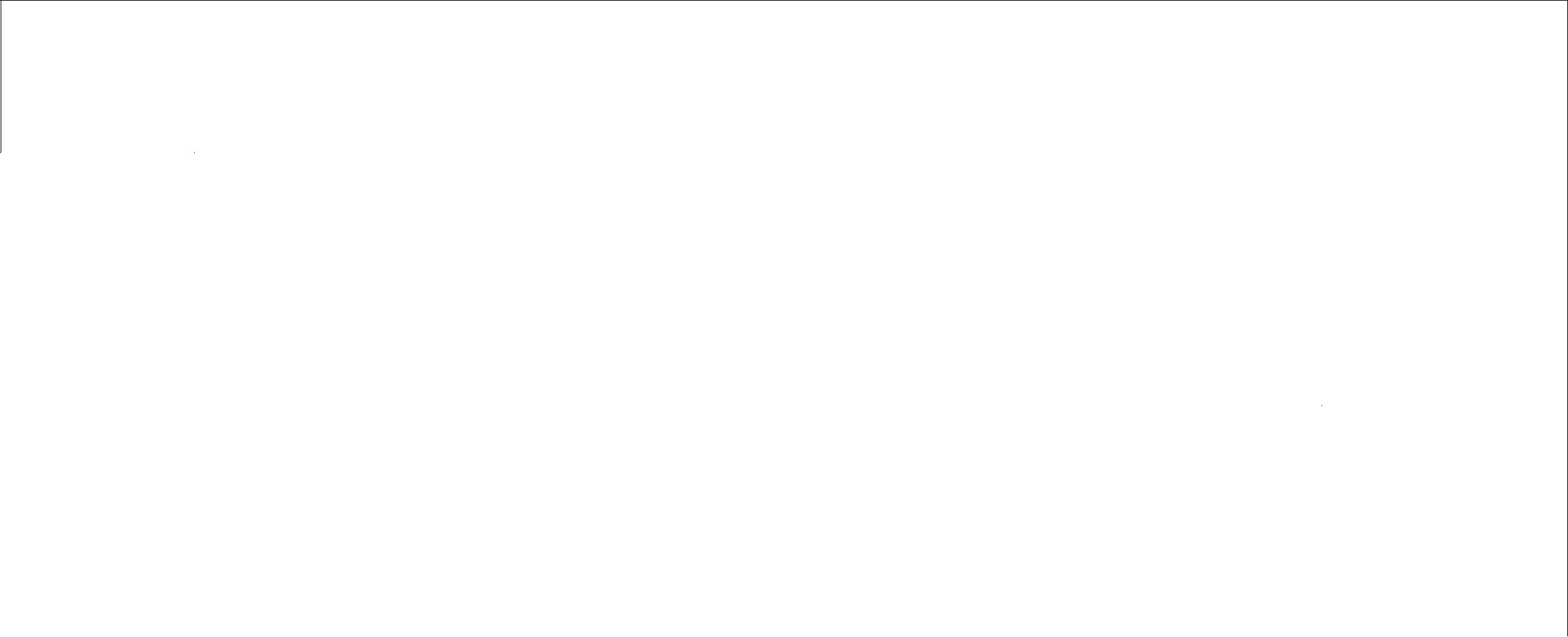 Тема.Идейная направленность рассказа И .С. Тургенева  «Муму». .Идейная направленность рассказа И .С. Тургенева  «Муму». .Идейная направленность рассказа И .С. Тургенева  «Муму». .Идейная направленность рассказа И .С. Тургенева  «Муму». .Идейная направленность рассказа И .С. Тургенева  «Муму». .Идейная направленность рассказа И .С. Тургенева  «Муму». .Идейная направленность рассказа И .С. Тургенева  «Муму». .Идейная направленность рассказа И .С. Тургенева  «Муму». .Идейная направленность рассказа И .С. Тургенева  «Муму». ЦельОпределить идейное содержание  рассказа «Муму» путем анализа эпизодов произведенияОпределить идейное содержание  рассказа «Муму» путем анализа эпизодов произведенияОпределить идейное содержание  рассказа «Муму» путем анализа эпизодов произведенияОпределить идейное содержание  рассказа «Муму» путем анализа эпизодов произведенияОпределить идейное содержание  рассказа «Муму» путем анализа эпизодов произведенияОпределить идейное содержание  рассказа «Муму» путем анализа эпизодов произведенияОпределить идейное содержание  рассказа «Муму» путем анализа эпизодов произведенияОпределить идейное содержание  рассказа «Муму» путем анализа эпизодов произведенияОпределить идейное содержание  рассказа «Муму» путем анализа эпизодов произведенияПланируемыйПредметные уменияПредметные уменияФормировать УУДФормировать УУДФормировать УУДФормировать УУДрезультатЛичностныеРегулятивныеРегулятивныеКоммуникативныеКоммуникативныеПознавательные  Знать  ЗнатьСоотносить описания быта иУметь определять иУметь определять иУметь оформлятьУметь оформлятьВычитывать разныесодержание рассказа Тургенева, уметьсодержание рассказа Тургенева, уметьнравов крепостнической России вформулировать цель наформулировать цель насвои мысли всвои мысли ввиды информацииопределять тему произведения,определять тему произведения,рассказе со знаниями об этомуроке; уметь высказыватьуроке; уметь высказыватьустной форме;устной форме;(фактуальную,выделять проблемы и  героеввыделять проблемы и  героевпериоде из истории.своѐ предположение насвоѐ предположение наслушать и пониматьслушать и пониматьконцептуальную),изученных  произведений  (героев  иизученных  произведений  (героев  иСовершенствование духовно-основе работы с материаломоснове работы с материаломречь других;речь других;преобразовыватьсобытия в их взаимосвязи);события в их взаимосвязи);нравственных качеств личности,учебника; осуществлятьучебника; осуществлятьучиться работать вучиться работать винформацию из однойУм ет ь находить элементы  сюжетаУм ет ь находить элементы  сюжетавоспитание чувства любви ксамоконтроль засамоконтроль запаре,паре,формы в другую (текст в(экспозиции,  завязки,  кульминации(экспозиции,  завязки,  кульминациимногонациональному Отечеству,произношением отдельныхпроизношением отдельныхформулироватьформулироватьсхему), анализировать,и  развязки)и  объяснять  их  рольуважительного отношения кслов и звуков в потоке речи.слов и звуков в потоке речи.собственное мнениесобственное мнениесравнивать, делатьв  изученномпроизведении;русской литературе, к культурами позицию.и позицию.выводы.других народов;ОсновныеОбраз героя, рассказ, повесть, эпизод.Образ героя, рассказ, повесть, эпизод.Образ героя, рассказ, повесть, эпизод.понятияМежпредметныеМежпредметныеОкружающий мир, речь и культура речи, музыка, историяОкружающий мир, речь и культура речи, музыка, историяОкружающий мир, речь и культура речи, музыка, историясвязиРесурсы:Методическое пособие, наглядный материал, учебник, выставка детских рисунков, русск.народная песня «Ноченька» в исполнении Ф.Шаляпина, репродукции картин Мясоедова, Куинджи, Левитана, Васнецова.Методическое пособие, наглядный материал, учебник, выставка детских рисунков, русск.народная песня «Ноченька» в исполнении Ф.Шаляпина, репродукции картин Мясоедова, Куинджи, Левитана, Васнецова.Методическое пособие, наглядный материал, учебник, выставка детских рисунков, русск.народная песня «Ноченька» в исполнении Ф.Шаляпина, репродукции картин Мясоедова, Куинджи, Левитана, Васнецова.презентацияТип урокаУрок - исследованиеУрок - исследованиеОрганизацияРабота фронтальная, индивидуальная, групповаяРабота фронтальная, индивидуальная, групповаяРабота фронтальная, индивидуальная, групповаяпространстваСтруктураДеятельность учителяДеятельность учителяДеятельность учителяДеятельность учениковДеятельность учениковУУДурокаОрганизациПриветствие учителяПриветствие учителяПриветствие учителяЗапись в тетрадьЗапись в тетрадь1) Регулятивные:1) Регулятивные:онныйСообщение темы урока: «Идейная направленность рассказа «Муму»Сообщение темы урока: «Идейная направленность рассказа «Муму»Сообщение темы урока: «Идейная направленность рассказа «Муму»Сообщение темы урока: «Идейная направленность рассказа «Муму»- волевая саморегуляция;- волевая саморегуляция;момент Портрет Портрет Портрет Портрет2) Личностные:2) Личностные:Цель -Герасима.Герасима.- смыслообразование (Я должен- смыслообразование (Я долженВключениепосмотреть...)в деят-ть3) Коммуникативные:3) Коммуникативные:- планирование учебного- планирование учебногосотрудничества с учителем и сосотрудничества с учителем и сосверстникамиЦелеполаганСегодня у нас урок-исследование. Мы с вами будем шаг за шагом идти к истине, будем вести диалог, побуждающий к гипотезамСегодня у нас урок-исследование. Мы с вами будем шаг за шагом идти к истине, будем вести диалог, побуждающий к гипотезамСегодня у нас урок-исследование. Мы с вами будем шаг за шагом идти к истине, будем вести диалог, побуждающий к гипотезамСегодня у нас урок-исследование. Мы с вами будем шаг за шагом идти к истине, будем вести диалог, побуждающий к гипотезамие. Цель –. Обращается внимание учеников на словарный уголок:  гипотеза, идея.   тирания,  антитеза, сравнение.. Обращается внимание учеников на словарный уголок:  гипотеза, идея.   тирания,  антитеза, сравнение.. Обращается внимание учеников на словарный уголок:  гипотеза, идея.   тирания,  антитеза, сравнение.. Обращается внимание учеников на словарный уголок:  гипотеза, идея.   тирания,  антитеза, сравнение.  Думают над определением цели урока  Думают над определением цели урокаподведение к,Формулируют.,Формулируют.определениюОпределите  цель урока?Определите  цель урока?Определите  цель урока?содержательнузнать, почему Герасимых рамокутопил МумуурокаПроверкаВыскажите свое отношение к рассказу.Что произвело на вас самое1) Познавательные:домашнегоКак вы думаете о ком эти слова? (Рядом с портретом)сильное впечатление в- общеучебные умениязадания«Добрый великан»рассказе?структурировать знания, контроль иЦель:«Каждому, кто видел его в первый раз, он казался «олицетворениемоценка процесса и результатоввыявлениерусского богатыря», с серебристой прядью волос на широкомдеятельности.уровняполуотвесном лбу» - Тургенев- анализ, сравнение, синтез.усвоенияСлушает домашнее задание, данное ученице: сравнить Герасима с былинными богатырями.3) Регулятивные:усвоения- контроль и оценка прогнозированияинформации- контроль и оценка прогнозированияинформации(при анализе учебного действия).(при анализе учебного действия).ИзучениеОтветы учеников. Инсценировка эпизодов.1) Познавательные:новогоРебята, на доске записан проблемный вопрос: Способны ли люди, о которых мы будем говорить, на поступок?Ближе к концу урока мы определим идейную направленность рассказа.Обратите внимание на доску, где записаны эпиграфы. Какой из них нам больше подходит, решим чуть позже.- общеучебные уменияматериалаПредлагаю вам рассказать о героях рассказа, вжившись в образ(от первого лица)ГАВРИЛА, КАПИТОН, ТАТЬЯНА…-способны ли они изменить свое положениеструктурировать знания, контроль иПосмотрим, как ведут себя герои в сценках(подготовлено учащимися): «Совет», «Пьяная Татьяна»и ответим на вопрос: в чем изобретательность дворовых напоминает барские издевательства? Как Герасим реагирует на поведение Татьяны? Какие чувства испытывает?Работа с текстом (маркировка текста)оценка процесса и результатовдеятельности.Прослушайте романс «Ноченька» в исполнении Ф.Шаляпина и ответьте на вопрос: близка ли по настроению эта песня тем,чувствам, которые испытывает Герасим?Меняются ли чувства героя после свадьбы, спустя год? Аргументируйте ответ.Наконец-то мы видим всплеск эмоций у Татьяны. Чем они вызваны, и какие они? Анализ эпизодов: «Герасим нашел Муму», эпизода на лестнице.2) Регулятивные:Работа с текстом- контроль и оценка прогнозирования(при анализе учебного действия).(при анализе учебного действия).Какой прием использован писателем?Какой прием использован писателем?Куда отправится герой?Куда отправится герой?Почему Герасим сам решил утопить собачку, ведь никто его к этому не принуждал?Почему надел праздничный кафтан и накормил Муму?Что испытывал?Почему долго греб против течения? Какие переживания испытывает?Кого лишился Герасим, утопив Муму? По своей ли воле?Итак, от природы он лишен слуха, речи, его лишили родины. Он потерял любимую, он лишился друга.Есть ли у него близкие?Не это ли натолкнуло его на уход из Москвы?Чем для других был уход Герасима? (бунтом)С кем сравнивает героя автор? (лев)А раньше?Почему Герасим сам решил утопить собачку, ведь никто его к этому не принуждал?Почему надел праздничный кафтан и накормил Муму?Что испытывал?Почему долго греб против течения? Какие переживания испытывает?Кого лишился Герасим, утопив Муму? По своей ли воле?Итак, от природы он лишен слуха, речи, его лишили родины. Он потерял любимую, он лишился друга.Есть ли у него близкие?Не это ли натолкнуло его на уход из Москвы?Чем для других был уход Герасима? (бунтом)С кем сравнивает героя автор? (лев)А раньше?Ответы учеников.Делают выводы.Словесное рисование.Представьте дорогу .Перед вами распечатанный текст, Читаем….«Ночь шла оттуда. Перепела сотнями гремели кругом. взапуски перекликались коростели…Герасим не мог их слышать, не мог он слышать также чуткого ночного шушуканья деревьев, мимо которых его проносили сильные его ноги, но он чувствовал знакомый запах поспевающей ржи, которым так и веяло с темных полей, чувствовал, как ветер, летевший к нему навстречу - ветер с родины, - ласково ударял в его лицо, играл в его волосах и бороде; видел перед собой белеющую дорогу-дорогу домой, прямую. Как стрела; видел в небе несчетные звезды, светившие его путь, и как лев выступал сильно и бодро…»Назовите слова, на которые мы обратим особое внимание?Что хотел этим сказать автор?Перед вами репродукции картин Васнецова, Левитана. Мясоедова…Находят слова: видел-чувствовал. Ветер с родины, дорога домой.Отмечают певучесть тургеневского слога.Познавательные: анализ, сравнение, синтез.Прочитайте строки известных поэтов: А.Фета, И.Бродского, Н. Рубцова…Как хорошо, на родину спеша.Поймать себя в словах неоткровенныхИ  вдруг понять, как медленно душаЗаботится о новых переменах.                И.БродскийРабота по картине.Закрепление нового материала.Ребята, природа для поэтов - источник творчества, потому что смена ее состояния созвучна смене душевных переживаний человека. А ДОРОГА - символ непрерывности, символ жизни.(слайды)Не такой ли пейзаж мог видеть Герасим?Может быть, безмерность боли (у него ничего не осталось) открыла ему безмерность мира, который раньше вмещал только барыню и дворовых…Скорее всего, он ощутил спасительную близость жестоко отнятого у него мира, всегда готового согреть лучами солнца, озарить лаской летнего ветерка и запахом поспевающей ржи.Что для него эта свобода?Ответы учеников о том, чего лишился герой.Работа с эпиграфами. Какой из эпиграфов нам больше подходит?Итак, какова  же идейная направленность рассказа?Против чего протестует Герасим? (против отношений барства и рабства, при которых люди теряли свои лучшие качества, против порабощения одними людьми других)Какое настроение остается после прочтения рассказа?(грустное, но и радостное за Герасима)Ответ ученика.Запись на доскеРабота в группах по1) Регулятивные:1852 год - рассказ написанКарточкам - Задание- целеполагание как постановкаРабота в1861г –отмена крепостного правапрочитать и ответить научебной задачи,микрогруппаПочему именно в это время Тургенев обращается к теме рассказа «Мумувопрос- планирование,х (в парах) поЧто же такое крепостное- прогнозирование.рядамправо? Что вас поразило в2) Познавательные:этом явлении российской действительности?- умение структурировать знания,постановка и формулировка проблемы,умение осознанно и произвольностроить речевые высказывания.Рефлексия.Изменилось ли ваше отношение к рассказу?Что так изменило1) Познавательные:ПроблемныйВыполнили ли вы ваши цели на уроке? Изменили ли свое положение герои. о которых мы говорили? А Герасим?Герасима? - оценка процессов и результатоввопросдеятельностиЦель:2) Регулятивные:зафиксирова- осознание того, что уже усвоено и чтоть новоеВысказывание по модели:ещѐ подлежит усвоениюсодержаниеЯ сегодня узнал…ПодведениеОценки за урок1) Познавательные:итоговДом. задание: По выбору учащихся:- оценка процессов и результатовзанятия,1.подготовить ответ: кто же утопил Муму?ГерасимБарыняСтепанИ.С.ТургеневПолитическая ситуациядеятельностиинформация2) Регулятивные:о домашнем2. Написать синквейн- осознание того, что уже усвоено и чтозаданииещѐ подлежит усвоению